Цель: развитие умения создавать объемную конструкцию Военной пилотки из бумаги по показу.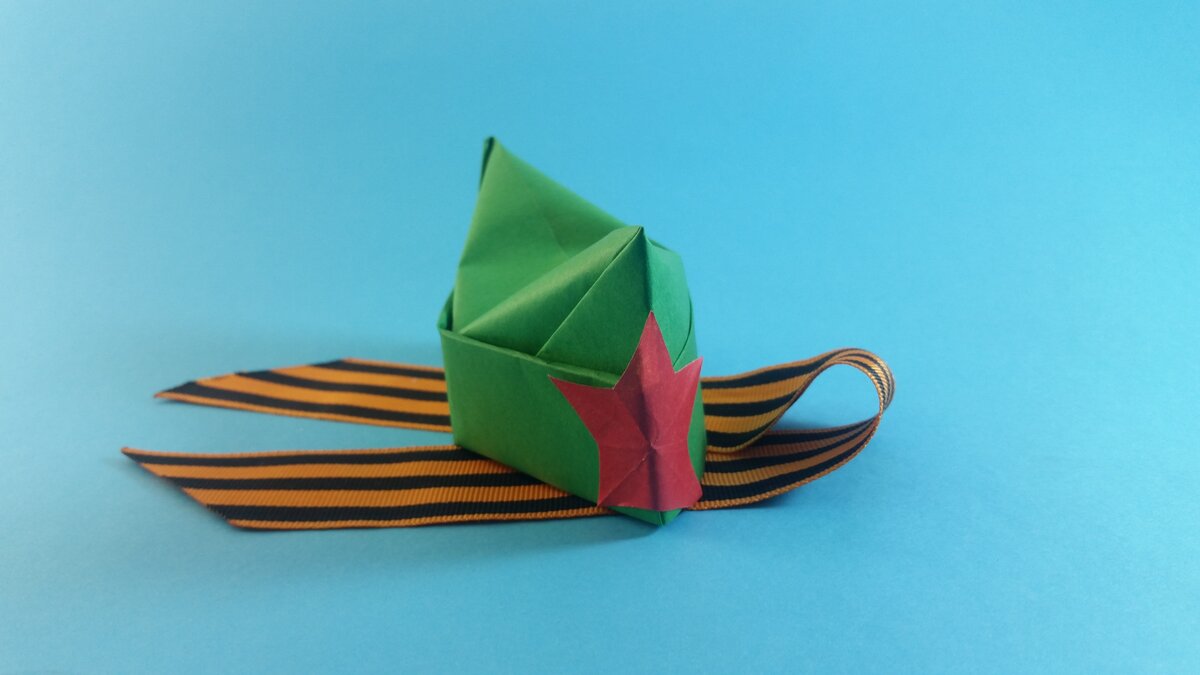 Видеоhttps://www.youtube.com/watch?v=zHXhJgre5-c